.Intro : 48 counts    Dance sequence :  AA , BB , A , A24 , AA, BBBB(Part A: 32 counts)A 1:	SIDE TOGETHER, SHUFFLE TO RIGHT , CROSS ROCK, SHUFFLE TO LEFTA 2:   	WALK FWD, KICK, BACK TOUCH, HIP BUMPSA 3:	FWD ROCK , ½ TURN RIGHT SHUFFLE, FWD ROCK , COASTER STEPA 4: 	SIDE ROCK , VINE TO LEFT , SIDE ROCK , VINE TO RIGHT(Part B: 32 counts)B 1:	RIGHT SHUFFLE , BACK ROCK , VINE TO LEFT WITH SCUFFB 2:   	JAZZ BOX , OUT OUT, HOLD , IN IN, HOLDB 3:	JAZZ BOX ¼ TURN RIGHT (X2)B 4:	CHARLESTON STEPENJOY THE DANCE !!Contact email : yolaireneps@gmail.comHustle & Bustle Jakarta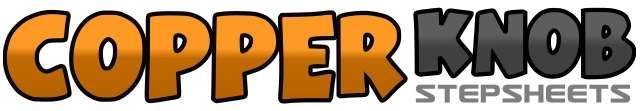 .......Count:64Wall:2Level:Phrased Improver.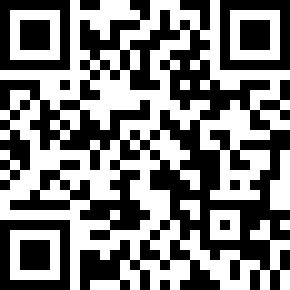 Choreographer:Yola Ireneous (INA) & Wenarika Josephine (INA) - June 2017Yola Ireneous (INA) & Wenarika Josephine (INA) - June 2017Yola Ireneous (INA) & Wenarika Josephine (INA) - June 2017Yola Ireneous (INA) & Wenarika Josephine (INA) - June 2017Yola Ireneous (INA) & Wenarika Josephine (INA) - June 2017.Music:Sapa Suru Datang Jakarta by Melky GoeslawSapa Suru Datang Jakarta by Melky GoeslawSapa Suru Datang Jakarta by Melky GoeslawSapa Suru Datang Jakarta by Melky GoeslawSapa Suru Datang Jakarta by Melky Goeslaw........1 – 2R step side – L beside R3 & 4R to side – L beside R – R to side5 – 6L cross rock – recover on R7 & 8L to side – R beside L – L to side1 – 2R step fwd – L step fwd3 – 4R kick fwd – R touch behind L5 & 6Step down on R hip bump back – fwd –  back7 & 8Hip bump fwd – back - fwd1 – 2R rock fwd – recover on L3 & 4¼ turn right step R to side – L beside R – ¼ turn right step R fwd  (6.00)5 – 6L rock fwd – recover on R7 & 8L step back – R beside L – L step fwd1 – 2R rock to side – recover on L3 & 4R behind L – L to side – R cross over L5 – 6L rock to side – recover on R7 & 8L behind R – R to side – L cross over R1 & 2R to side – L beside R – R to side3 – 4L rock behind R – recover on R5 – 6L to side – R behind L7 – 8L to side – scuff R1 – 2R cross over L – step L back3 – 4R to side – step L fwd& 5, 6Step R out to side – step L out to side – hold& 7, 8Step R in to centre – step L beside R – hold1 – 2Cross R over L – ¼ turn right step L back (3.00)3 – 4R to side – L step fwd5 – 6Cross R over L – ¼ turn right step L back (6.00)7 – 8R to side – L step fwd1 – 2Swing R touch fwd – swing R step back3 – 4Swing L touch back – swing L step fwd5 – 6Swing R touch fwd – swing R step back7 – 8Swing L touch back – swing L step fwd